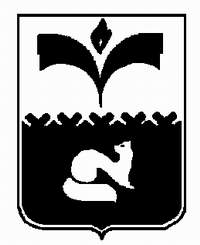 ДУМА ГОРОДА ПОКАЧИХанты-Мансийский автономный округ - ЮграРЕШЕНИЕот  25.09.2013				                                    № 98Об исполнении  пункта 4  решения Думы города от 21.06.2013 №72 «О внесении изменений в Положение «О гарантиях и компенсациях для лиц, работающих в муниципальныхучреждениях города Покачи», утвержденноерешением Думы города Покачи  от 27.03.2013 №16»	Рассмотрев информацию администрации города об исполнении решения Думы города от  21.06.2013 №72 «О внесении изменений в Положение «О гарантиях и компенсациях для лиц, работающих в муниципальных учреждениях города Покачи», утвержденное решением Думы города Покачи от 27.03.2013 №16», в соответствии с Положением о порядке осуществления контроля за деятельностью органов местного самоуправления и должностных лиц местного самоуправления, утвержденного решением Думы города от 19.10.2009 №112, Дума городаРЕШИЛА:	1. Информацию администрации города об исполнении  пункта 4 решения Думы города от 21.06.2013 №72 «О внесении изменений в Положение «О гарантиях и компенсациях для лиц, работающих в муниципальных учреждениях города Покачи», утвержденное решением Думы города Покачи от 27.03.2013 №16» (газета «Покачевский вестник» от 28.06.2013 №26), принять к сведению.2. Решение Думы города от 21.06.2013 №72 «О внесении изменений в Положение «О гарантиях и компенсациях для лиц, работающих в муниципальных учреждениях города Покачи», утвержденное решением Думы города Покачи от 27.03.2013 №16» (газета «Покачевский вестник» от 28.06.2013 №26),   снять с контроля.Председатель Думы города Покачи                                  Н.В. Борисова 	